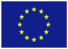 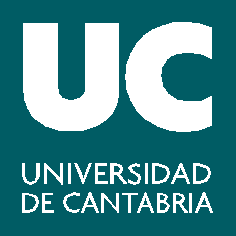 Lugar de entrega:
Registro General de la Universidad de CantabriaPabellón de Gobierno, primera plantaD. / Dª. D. / Dª. Con domicilio*  enCon domicilio*  enCon domicilio*  enCon domicilio*  enCon domicilio*  enCon domicilio*  enLocalidadLocalidadLocalidadLocalidadLocalidadC.P.C.P.TeléfonoTeléfonoTeléfonoFecha de nacimientoFecha de nacimientoFecha de nacimientoLugarD.N.I. / N.I.F.D.N.I. / N.I.F.D.N.I. / N.I.F.Matriculado/a   actualmente    en    la     Universidad    de   Cantabria,    Escuela - Facultad    de Matriculado/a   actualmente    en    la     Universidad    de   Cantabria,    Escuela - Facultad    de Matriculado/a   actualmente    en    la     Universidad    de   Cantabria,    Escuela - Facultad    de Matriculado/a   actualmente    en    la     Universidad    de   Cantabria,    Escuela - Facultad    de Matriculado/a   actualmente    en    la     Universidad    de   Cantabria,    Escuela - Facultad    de Matriculado/a   actualmente    en    la     Universidad    de   Cantabria,    Escuela - Facultad    de Matriculado/a   actualmente    en    la     Universidad    de   Cantabria,    Escuela - Facultad    de Matriculado/a   actualmente    en    la     Universidad    de   Cantabria,    Escuela - Facultad    de Matriculado/a   actualmente    en    la     Universidad    de   Cantabria,    Escuela - Facultad    de Matriculado/a   actualmente    en    la     Universidad    de   Cantabria,    Escuela - Facultad    de Matriculado/a   actualmente    en    la     Universidad    de   Cantabria,    Escuela - Facultad    de Matriculado/a   actualmente    en    la     Universidad    de   Cantabria,    Escuela - Facultad    de Matriculado/a   actualmente    en    la     Universidad    de   Cantabria,    Escuela - Facultad    de Matriculado/a   actualmente    en    la     Universidad    de   Cantabria,    Escuela - Facultad    de Matriculado/a   actualmente    en    la     Universidad    de   Cantabria,    Escuela - Facultad    de Matriculado/a   actualmente    en    la     Universidad    de   Cantabria,    Escuela - Facultad    de Titulación Titulación Titulación Titulación ,   CursoPrograma**Programa**Programa**Programa**Programa**DepartamentoDepartamentoDepartamentoSolicitaSolicitaSolicitaSolicitaSolicitaSolicitaSolicitaSolicitaSolicitaSolicitaSolicitaSolicitaSolicitaSolicitaSolicitaSolicitaParticipar en la convocatoria de  Ayudas  Erasmus / Universidad de Cantabria   para realizar unParticipar en la convocatoria de  Ayudas  Erasmus / Universidad de Cantabria   para realizar unParticipar en la convocatoria de  Ayudas  Erasmus / Universidad de Cantabria   para realizar unParticipar en la convocatoria de  Ayudas  Erasmus / Universidad de Cantabria   para realizar unParticipar en la convocatoria de  Ayudas  Erasmus / Universidad de Cantabria   para realizar unParticipar en la convocatoria de  Ayudas  Erasmus / Universidad de Cantabria   para realizar unParticipar en la convocatoria de  Ayudas  Erasmus / Universidad de Cantabria   para realizar unParticipar en la convocatoria de  Ayudas  Erasmus / Universidad de Cantabria   para realizar unParticipar en la convocatoria de  Ayudas  Erasmus / Universidad de Cantabria   para realizar unParticipar en la convocatoria de  Ayudas  Erasmus / Universidad de Cantabria   para realizar unParticipar en la convocatoria de  Ayudas  Erasmus / Universidad de Cantabria   para realizar unParticipar en la convocatoria de  Ayudas  Erasmus / Universidad de Cantabria   para realizar unParticipar en la convocatoria de  Ayudas  Erasmus / Universidad de Cantabria   para realizar unParticipar en la convocatoria de  Ayudas  Erasmus / Universidad de Cantabria   para realizar unParticipar en la convocatoria de  Ayudas  Erasmus / Universidad de Cantabria   para realizar unParticipar en la convocatoria de  Ayudas  Erasmus / Universidad de Cantabria   para realizar unperíodo de sus estudios durante el  curso académico 20   / 20  ,  en universidades que tienenperíodo de sus estudios durante el  curso académico 20   / 20  ,  en universidades que tienenperíodo de sus estudios durante el  curso académico 20   / 20  ,  en universidades que tienenperíodo de sus estudios durante el  curso académico 20   / 20  ,  en universidades que tienenperíodo de sus estudios durante el  curso académico 20   / 20  ,  en universidades que tienenperíodo de sus estudios durante el  curso académico 20   / 20  ,  en universidades que tienenperíodo de sus estudios durante el  curso académico 20   / 20  ,  en universidades que tienenperíodo de sus estudios durante el  curso académico 20   / 20  ,  en universidades que tienenperíodo de sus estudios durante el  curso académico 20   / 20  ,  en universidades que tienenperíodo de sus estudios durante el  curso académico 20   / 20  ,  en universidades que tienenperíodo de sus estudios durante el  curso académico 20   / 20  ,  en universidades que tienenperíodo de sus estudios durante el  curso académico 20   / 20  ,  en universidades que tienenperíodo de sus estudios durante el  curso académico 20   / 20  ,  en universidades que tienenperíodo de sus estudios durante el  curso académico 20   / 20  ,  en universidades que tienenperíodo de sus estudios durante el  curso académico 20   / 20  ,  en universidades que tienenperíodo de sus estudios durante el  curso académico 20   / 20  ,  en universidades que tienenconvenio con la Universidad de Cantabria,  de acuerdo con  las  bases de la convocatoria, paraconvenio con la Universidad de Cantabria,  de acuerdo con  las  bases de la convocatoria, paraconvenio con la Universidad de Cantabria,  de acuerdo con  las  bases de la convocatoria, paraconvenio con la Universidad de Cantabria,  de acuerdo con  las  bases de la convocatoria, paraconvenio con la Universidad de Cantabria,  de acuerdo con  las  bases de la convocatoria, paraconvenio con la Universidad de Cantabria,  de acuerdo con  las  bases de la convocatoria, paraconvenio con la Universidad de Cantabria,  de acuerdo con  las  bases de la convocatoria, paraconvenio con la Universidad de Cantabria,  de acuerdo con  las  bases de la convocatoria, paraconvenio con la Universidad de Cantabria,  de acuerdo con  las  bases de la convocatoria, paraconvenio con la Universidad de Cantabria,  de acuerdo con  las  bases de la convocatoria, paraconvenio con la Universidad de Cantabria,  de acuerdo con  las  bases de la convocatoria, paraconvenio con la Universidad de Cantabria,  de acuerdo con  las  bases de la convocatoria, paraconvenio con la Universidad de Cantabria,  de acuerdo con  las  bases de la convocatoria, paraconvenio con la Universidad de Cantabria,  de acuerdo con  las  bases de la convocatoria, paraconvenio con la Universidad de Cantabria,  de acuerdo con  las  bases de la convocatoria, paraconvenio con la Universidad de Cantabria,  de acuerdo con  las  bases de la convocatoria, paralo cual elige los siguientes  centros por  orden  de preferencia y dependiendo  de  las   áreas delo cual elige los siguientes  centros por  orden  de preferencia y dependiendo  de  las   áreas delo cual elige los siguientes  centros por  orden  de preferencia y dependiendo  de  las   áreas delo cual elige los siguientes  centros por  orden  de preferencia y dependiendo  de  las   áreas delo cual elige los siguientes  centros por  orden  de preferencia y dependiendo  de  las   áreas delo cual elige los siguientes  centros por  orden  de preferencia y dependiendo  de  las   áreas delo cual elige los siguientes  centros por  orden  de preferencia y dependiendo  de  las   áreas delo cual elige los siguientes  centros por  orden  de preferencia y dependiendo  de  las   áreas delo cual elige los siguientes  centros por  orden  de preferencia y dependiendo  de  las   áreas delo cual elige los siguientes  centros por  orden  de preferencia y dependiendo  de  las   áreas delo cual elige los siguientes  centros por  orden  de preferencia y dependiendo  de  las   áreas delo cual elige los siguientes  centros por  orden  de preferencia y dependiendo  de  las   áreas delo cual elige los siguientes  centros por  orden  de preferencia y dependiendo  de  las   áreas delo cual elige los siguientes  centros por  orden  de preferencia y dependiendo  de  las   áreas delo cual elige los siguientes  centros por  orden  de preferencia y dependiendo  de  las   áreas delo cual elige los siguientes  centros por  orden  de preferencia y dependiendo  de  las   áreas deconocimiento correspondientes:conocimiento correspondientes:conocimiento correspondientes:conocimiento correspondientes:conocimiento correspondientes:conocimiento correspondientes:conocimiento correspondientes:conocimiento correspondientes:conocimiento correspondientes:conocimiento correspondientes:conocimiento correspondientes:conocimiento correspondientes:conocimiento correspondientes:conocimiento correspondientes:conocimiento correspondientes:conocimiento correspondientes:École des Ponts ParisTech (Paris)École des Ponts ParisTech (Paris)École des Ponts ParisTech (Paris)École des Ponts ParisTech (Paris)École des Ponts ParisTech (Paris)École des Ponts ParisTech (Paris)École des Ponts ParisTech (Paris)École des Ponts ParisTech (Paris)École des Ponts ParisTech (Paris)École des Ponts ParisTech (Paris)École des Ponts ParisTech (Paris)École des Ponts ParisTech (Paris)École des Ponts ParisTech (Paris)École des Ponts ParisTech (Paris)École des Ponts ParisTech (Paris)École des Ponts ParisTech (Paris)y adjunta la siguiente documentación:
y adjunta la siguiente documentación:
y adjunta la siguiente documentación:
y adjunta la siguiente documentación:
y adjunta la siguiente documentación:
y adjunta la siguiente documentación:
y adjunta la siguiente documentación:
y adjunta la siguiente documentación:
y adjunta la siguiente documentación:
y adjunta la siguiente documentación:
y adjunta la siguiente documentación:
y adjunta la siguiente documentación:
y adjunta la siguiente documentación:
y adjunta la siguiente documentación:
y adjunta la siguiente documentación:
y adjunta la siguiente documentación:
 Impreso de solicitud Impreso de solicitud Impreso de solicitud Impreso de solicitud Impreso de solicitud Impreso de solicitud Impreso de solicitud Impreso de solicitud Impreso de solicitud Impreso de solicitud Impreso de solicitud Impreso de solicitud Impreso de solicitud Impreso de solicitud Impreso de solicitud Impreso de solicitud Fotocopia del D.N.I. / N.I.F. (NIE en el caso de alumnos extranjeros) Fotocopia del D.N.I. / N.I.F. (NIE en el caso de alumnos extranjeros) Fotocopia del D.N.I. / N.I.F. (NIE en el caso de alumnos extranjeros) Fotocopia del D.N.I. / N.I.F. (NIE en el caso de alumnos extranjeros) Fotocopia del D.N.I. / N.I.F. (NIE en el caso de alumnos extranjeros) Fotocopia del D.N.I. / N.I.F. (NIE en el caso de alumnos extranjeros) Fotocopia del D.N.I. / N.I.F. (NIE en el caso de alumnos extranjeros) Fotocopia del D.N.I. / N.I.F. (NIE en el caso de alumnos extranjeros) Fotocopia del D.N.I. / N.I.F. (NIE en el caso de alumnos extranjeros) Fotocopia del D.N.I. / N.I.F. (NIE en el caso de alumnos extranjeros) Fotocopia del D.N.I. / N.I.F. (NIE en el caso de alumnos extranjeros) Fotocopia del D.N.I. / N.I.F. (NIE en el caso de alumnos extranjeros) Fotocopia del D.N.I. / N.I.F. (NIE en el caso de alumnos extranjeros) Fotocopia del D.N.I. / N.I.F. (NIE en el caso de alumnos extranjeros) Fotocopia del D.N.I. / N.I.F. (NIE en el caso de alumnos extranjeros) Fotocopia del D.N.I. / N.I.F. (NIE en el caso de alumnos extranjeros) Fotocopia de acreditación de conocimiento de idiomas (si procede) Otra documentación:       Fotocopia de acreditación de conocimiento de idiomas (si procede) Otra documentación:       Fotocopia de acreditación de conocimiento de idiomas (si procede) Otra documentación:       Fotocopia de acreditación de conocimiento de idiomas (si procede) Otra documentación:       Fotocopia de acreditación de conocimiento de idiomas (si procede) Otra documentación:       Fotocopia de acreditación de conocimiento de idiomas (si procede) Otra documentación:       Fotocopia de acreditación de conocimiento de idiomas (si procede) Otra documentación:       Fotocopia de acreditación de conocimiento de idiomas (si procede) Otra documentación:       Fotocopia de acreditación de conocimiento de idiomas (si procede) Otra documentación:       Fotocopia de acreditación de conocimiento de idiomas (si procede) Otra documentación:       Fotocopia de acreditación de conocimiento de idiomas (si procede) Otra documentación:       Fotocopia de acreditación de conocimiento de idiomas (si procede) Otra documentación:       Fotocopia de acreditación de conocimiento de idiomas (si procede) Otra documentación:       Fotocopia de acreditación de conocimiento de idiomas (si procede) Otra documentación:       Fotocopia de acreditación de conocimiento de idiomas (si procede) Otra documentación:       Fotocopia de acreditación de conocimiento de idiomas (si procede) Otra documentación:      Firmado:      Firmado:      Firmado:      Firmado:      Firmado:      Firmado:      Firmado:      Firmado:      Firmado:      Firmado:      Firmado:      Firmado:      Firmado:      Firmado:      Firmado:      Firmado:      Santander, a    de       de 20  *   kA efectos de notificación**  Solamente para alumnos que cursen DoctoradoSantander, a    de       de 20  *   kA efectos de notificación**  Solamente para alumnos que cursen DoctoradoSantander, a    de       de 20  *   kA efectos de notificación**  Solamente para alumnos que cursen DoctoradoSantander, a    de       de 20  *   kA efectos de notificación**  Solamente para alumnos que cursen DoctoradoSantander, a    de       de 20  *   kA efectos de notificación**  Solamente para alumnos que cursen DoctoradoSantander, a    de       de 20  *   kA efectos de notificación**  Solamente para alumnos que cursen DoctoradoSantander, a    de       de 20  *   kA efectos de notificación**  Solamente para alumnos que cursen DoctoradoSantander, a    de       de 20  *   kA efectos de notificación**  Solamente para alumnos que cursen DoctoradoSantander, a    de       de 20  *   kA efectos de notificación**  Solamente para alumnos que cursen DoctoradoSantander, a    de       de 20  *   kA efectos de notificación**  Solamente para alumnos que cursen DoctoradoSantander, a    de       de 20  *   kA efectos de notificación**  Solamente para alumnos que cursen DoctoradoSantander, a    de       de 20  *   kA efectos de notificación**  Solamente para alumnos que cursen DoctoradoSantander, a    de       de 20  *   kA efectos de notificación**  Solamente para alumnos que cursen DoctoradoSantander, a    de       de 20  *   kA efectos de notificación**  Solamente para alumnos que cursen DoctoradoSantander, a    de       de 20  *   kA efectos de notificación**  Solamente para alumnos que cursen DoctoradoSantander, a    de       de 20  *   kA efectos de notificación**  Solamente para alumnos que cursen Doctorado